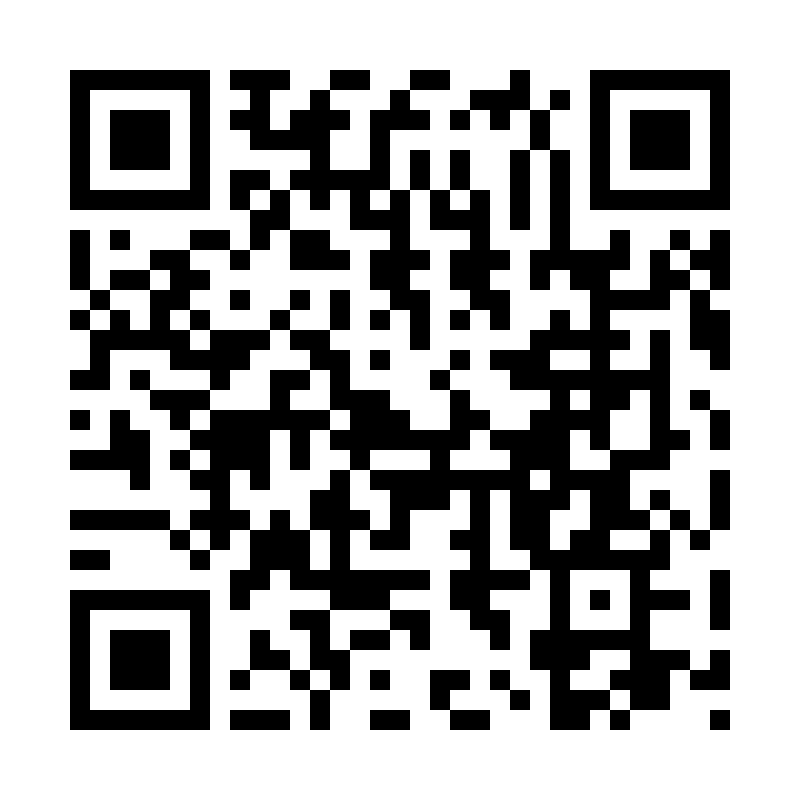 Catholic Church cluster of DavenportSt. Francis of Assisi – HarringtonImmaculate Conception Catholic Church – Davenport St. Michael Catholic Church – ReardanSt. Kateri Tekawitha Catholic Church – Ford Sacred Heart Catholic Church – Wellpinit  Mailing Address: Immaculate Conception Catholic Church - Davenport 1310 Adams St., Davenport, WA 99122-9454 (509)725-1761Office manager: Jackie – icdavenport@dioceseofspokane.orgSend me bulletin updates by Mondays 5pmOffice hours Tuesdays 9:30 - 12Pastor - Fr. Sean Thomson  sthomson@dioceseofspokane.org                             QR code is to go to our Immaculate Conception web pageSeeking information about Baptism, Marriage, Anointing of the Sick or Funerals: Call Fr. Sean (509)688-5784The Holy Sacrifice of the Mass Daily	Tue./Wed./Fri. Davenport at 9:00am, Thurs. Reardan at 9:00amSaturday 	Harrington at 5:30pm                                                                Sunday	Davenport at 8:30am, Reardan at 10:30am, Ford and 	          Wellpinit at12:30pm (1st-2nd-3rd Sunday in Ford)          		2nd [2:30pm]-4th Sunday [12:30pm] in Wellpinit)	          Confessions (Before Mass at all mission parishes) or by appointment.Saturday	Davenport at 9:00am to 9:30am, 3:00pm to 3:30pmTuesday	Davenport at 5:30pm to 6:00pm, with Eucharistic Adoration.Catechism of the Catholic    			               				            736 By this power of the Spirit, God's children can bear much fruit. He who has grafted us onto the true vine will make us bear "the fruit of the Spirit: . . . love, joy, peace, patience, kindness, goodness, faithfulness, gentleness, self-control." "We live by the Spirit"; the more we renounce ourselves, the more we "walk by the Spirit."     				          			                Through the Holy Spirit we are restored to paradise, led back to the Kingdom of heaven, and adopted as children, given confidence to call God "Father" and to share in Christ's grace, called children of light and given a share in eternal glory                                        The Holy Spirit and the Church				        		                       737 The mission of Christ and the Holy Spirit is brought to completion in the Church, which is the Body of Christ and the Temple of the Holy Spirit. This joint mission henceforth brings Christ's faithful to share in his communion with the Father in the Holy Spirit. The Spirit prepares men and goes out to them with his grace, in order to draw them to Christ. the Spirit manifests the risen Lord to them, recalls his word to them and opens their minds to the understanding of his Death and Resurrection. He makes present the mystery of Christ, supremely in the Eucharist, in order to reconcile them, to bring them into communion with God, that they may "bear much fruit." Jackie says: Jackie Widhalm is our new office manager. She will be available every Tuesday from 9:30—12:00. Mass intentions/ announcements/ events for bulletin deadline will be Mondays at 5pm. I would like to start the Seven Sisters Apostolate in our cluster. Sevensistersapostolate.org is the website for more information.Mass Intentions 									                Apr. 27		Sat.    (5:00pm)      For an end to war.                                                       Apr. 28 		Sun.   (8:30am) 	For an end to war.                                                                                           		         		(10:30am)	For an end to war.	  	    			 		 	(12:30pm)	For an end to war.  		            Apr. 30	 	Tues. (9:00am)	For an end to war.			                      May. 1		Wed.  (9:00am)   	For an end to war.                                               May. 2   		Thur.  (9:00am)      For an end to war.                                         May. 3		Fri. 	(9:00am) 	 For an end to war.		                                                     